HOLLY HIGH SCHOOL
GIRLS VARSITY SOFTBALLHolly High School Varsity Softball falls to Kearsley High School 4-0Thursday, May 17, 2018
4:00 PM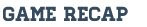 LostHOLLY HIGH SCHOOL
GIRLS VARSITY SOFTBALLHolly High School Varsity Softball falls to Kearsley High School 10-0Thursday, May 17, 2018
6:00 PMLost